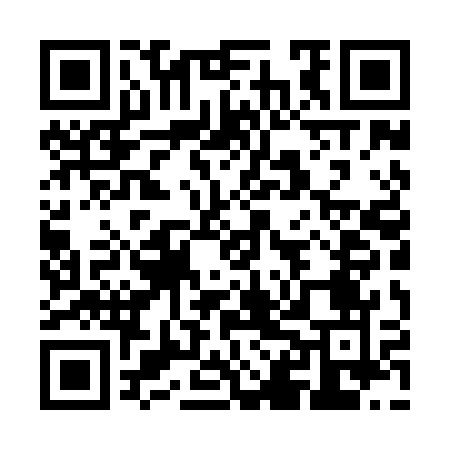 Prayer times for Kuznica Sulikowska, PolandMon 1 Apr 2024 - Tue 30 Apr 2024High Latitude Method: Angle Based RulePrayer Calculation Method: Muslim World LeagueAsar Calculation Method: HanafiPrayer times provided by https://www.salahtimes.comDateDayFajrSunriseDhuhrAsrMaghribIsha1Mon4:236:1812:475:147:169:042Tue4:206:1612:465:157:179:063Wed4:186:1412:465:167:199:084Thu4:156:1212:465:187:219:105Fri4:126:1012:465:197:229:136Sat4:096:0812:455:207:249:157Sun4:076:0512:455:217:259:178Mon4:046:0312:455:227:279:199Tue4:016:0112:445:237:299:2110Wed3:585:5912:445:247:309:2411Thu3:555:5712:445:257:329:2612Fri3:525:5512:445:277:339:2813Sat3:505:5312:435:287:359:3014Sun3:475:5112:435:297:379:3315Mon3:445:4812:435:307:389:3516Tue3:415:4612:435:317:409:3717Wed3:385:4412:425:327:419:4018Thu3:355:4212:425:337:439:4219Fri3:325:4012:425:347:459:4520Sat3:295:3812:425:357:469:4721Sun3:265:3612:425:367:489:5022Mon3:235:3412:415:377:499:5223Tue3:205:3212:415:387:519:5524Wed3:175:3012:415:397:539:5725Thu3:145:2812:415:407:5410:0026Fri3:115:2712:415:417:5610:0227Sat3:075:2512:415:427:5710:0528Sun3:045:2312:405:437:5910:0829Mon3:015:2112:405:448:0010:1130Tue2:585:1912:405:458:0210:13